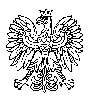 31 WOJSKOWY ODDZIAŁ GOSPODARCZY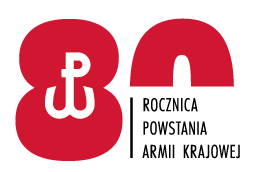  Zgierz, 05 maja 2022r.Dotyczy: udzielenia odpowiedzi na zapytania  Wykonawców - numer sprawy 55/ZP/22.Zamawiający informuje, że w terminie określonym zgodnie z art. 284 ust. 
2 ustawy z 11 września 2019 r. – Prawo zamówień publicznych (tj. Dz. U. 
z 2021 poz. 1129 ze zm.) – dalej: ustawa Pzp, wykonawcy zwrócili się do zamawiającego z wnioskiem o wyjaśnienie treści SWZ w postępowaniu na:USŁUGA WYKONANIA PRZEGLĄDÓW TECHNICZNYCH, KONSERWACJI ORAZ NAPRAW SPRZĘTU MEDYCZNEGO - nr sprawy 55/ZP/22w związku z powyższym, zamawiający 31 Wojskowy Oddział Gospodarczy, 
ul. Konstantynowska 85, 95-100 Zgierz udziela następujących wyjaśnień:PYTANIE 1 Czy Zamawiający wyrazi zgodę na wydzielenie z pakietu nr 1 wszystkich defibrylatorów firmy Zoll i utworzy z nich oddzielny pakiet? Jako autoryzowany serwis producenta Zoll dysponujemy personelem przeszkolonym i doświadczonym w pracy ze wskazanymi urządzeniami, dzięki czemu gwarantujemy najwyższą jakość przeprowadzonych usług.ODPOWIEDŹ:Zamawiający nie wyraża zgody na wydzielenie z pakietu nr 1 wszystkich defibrylatorów firmy Zoll i utworzenie z nich oddzielnego pakietu.PYTANIE 2 Czy Zamawiający wyrazi zgodę na wydzielenie z pakietu nr 3 wszystkich 
Noszy i transporterów firmy Ferno i utworzy z nich oddzielny pakiet? Jako autoryzowany serwis producenta Ferno dysponujemy personelem przeszkolonym 
i doświadczonym w pracy ze wskazanymi urządzeniami, dzięki czemu gwarantujemy najwyższą jakość przeprowadzonych usług.ODPOWIEDŹ:Zamawiający nie wyraża zgody na wydzielenie z pakietu nr 3 wszystkich 
Noszy i transporterów firmy Ferno i utworzenie z nich oddzielnego pakietu.PYTANIE 3 Czy Zamawiający wyrazi zgodę na wydzielenie z pakietu nr 17 wszystkich ssaków firmy Boscarol i utworzy z nich oddzielny pakiet? Jako autoryzowany serwis producenta Boscarol dysponujemy personelem przeszkolonym i doświadczonym 
w pracy ze wskazanymi urządzeniami, dzięki czemu gwarantujemy najwyższą jakość przeprowadzonych usług.ODPOWIEDŹ:Zamawiający nie wyraża zgody na wydzielenie z pakietu nr 17 wszystkich ssaków firmy Boscarol i utworzenie z nich oddzielnego pakietu.PYTANIE 4 Czy Zamawiający wyrazi zgodę na wydzielenie z pakietu nr 18 wszystkich pulsoksymetrów firmy Nonin i utworzy z nich oddzielny pakiet? Jako autoryzowany serwis producenta Nonin dysponujemy personelem przeszkolonym i doświadczonym 
w pracy ze wskazanymi urządzeniami, dzięki czemu gwarantujemy najwyższą jakość przeprowadzonych usług.ODPOWIEDŹ:Zamawiający nie wyraża zgody na wydzielenie z pakietu nr 18 wszystkich pulsoksymetrów firmy Nonin i utworzenie z nich oddzielnego pakietu.PYTANIE 5 Czy Zamawiający wyrazi zgodę na wydzielenie z pakietu nr 19 wszystkich respiratorów ParaPac firmy Smiths, respiratorów Ambulanc, platform AutoPulse firmy Zoll i utworzy z nich oddzielny pakiet? Jako autoryzowany serwis producenta Smiths, Ambul, Zoll dysponujemy personelem przeszkolonym i doświadczonym w pracy ze wskazanymi urządzeniami, dzięki czemu gwarantujemy najwyższą jakość przeprowadzonych usług.ODPOWIEDŹ:Zamawiający nie wyraża zgody na wydzielenie z pakietu nr 19 wszystkich respiratorów ParaPac firmy Smiths, respiratorów Ambulanc, platform AutoPulse firmy Zoll i utworzenie z nich oddzielnego pakietu.PYTANIE 6 Czy Zamawiający wymaga wymiany części zamiennych i materiałów eksploatacyjnych w czasie przeglądu technicznego na koszt Wykonawcy?ODPOWIEDŹ:Zamawiający będzie stosował zapisy Projektowanego postanowienia umowy stanowiącego załącznik nr 2 do SWZ § 2 (Obowiązki Wykonawcy) pkt. 5:„W przypadku konieczności wykonania napraw Wykonawca przed przystąpieniem do naprawy zobowiązany jest przedstawić Zamawiającemu  kalkulację kosztów naprawy, w terminie  2 dni od daty wykrycia usterki  uwzględniając wymianę  części oraz ilość roboczogodzin. Koszt naprawy całości urządzenia z wymianą uszkodzonych części nie może przekroczyć 50 % średniej wartości rynkowej urządzenia, przy czym o każdej naprawie decyduje Zamawiający.”Z UpoważnieniaKOMENDANTA 31. WOJSKOWEGO ODDZIAŁU GOSPODARCZEGO                                                  W Zgierzu                              ppłk Sławomir JĘDRZEJEWSKI                                      Zastępca Komendanta                  ……………………………………………………..M. Morawska-Raczyńska /SZP/ 261 442 18505.05.2022r.T 2712 B5 